Publicado en Madrid el 31/03/2021 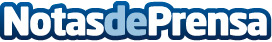 Onda Espacial llega a League of Legends junto a la nueva campeona: GwenLa costurera consagrada llegará a la Grieta del Invocador en la versión 11.8, aunque estará disponible en el PBE desde hoy. El evento de Onda Espacial trae de vuelta el modo de juego Uno para Todos, así como nuevos aspectos, emoticonos, iconos, etc.Datos de contacto:Francisco Diaz637730114Nota de prensa publicada en: https://www.notasdeprensa.es/onda-espacial-llega-a-league-of-legends-junto Categorias: Nacional Telecomunicaciones Juegos http://www.notasdeprensa.es